Lycée Professionnel Bel AirAide détaillant les attendus pour la compréhension des compétences de la grille nationale d’évaluation en mathématiques-sciencesCompétencesCapacitésAttendusAttendusRechercher l’informationJe comprends l’énoncé du problèmeJe comprends l’énoncé du problèmeExtraire l’informationJe suis capable de relever les données utiles pour répondre à la question.Je connais le vocabulaire scientifique, les symboles utilisés, les grandeurs et les unités.Je suis capable de relever les données utiles pour répondre à la question.Je connais le vocabulaire scientifique, les symboles utilisés, les grandeurs et les unités.Organiser l’informationJe suis capable d’organiser les données sous forme de tableau, de construire un graphique, de faire un schéma de la situation.Je suis capable d’organiser les données sous forme de tableau, de construire un graphique, de faire un schéma de la situation.Emettre une conjecture, une hypothèseJe suis capable de :Choisir ou proposer une « hypothèse »Emettre une conjecture, une hypothèseJe suis capable de :Concevoir un modèle illustrant la situation avec le matériel disponible.Proposer une méthode de résolution, un protocole expérimental.Je propose :Une méthode adaptée à la résolution du problème, je justifie le choix de la méthode et de l’outil TIC utilisé (calculatrice, tableur, Géogébra …)Proposer une méthode de résolution, un protocole expérimental.Je propose :Un protocole  (expérience, matériel..) qui permet de tester l’hypothèse.Choisir une méthode de résolution, un protocole expérimentalJe choisis :Une méthode et/ou outil TIC adapté au problème.Choisir une méthode de résolution, un protocole expérimentalJe choisis :Un protocole (expérience, matériel..) qui permet de tester l’hypothèse.Exécuter une méthode de résolution, expérimenter,simuler.Je suis capable de :De construire un tableau, un graphique, mesurer, calculer.Exécuter une méthode de résolution, expérimenter,simuler.Je suis capable de :De faire des tests, de simuler.Exécuter une méthode de résolution, expérimenter,simuler.Je suis capable de :De mener à bien une expérience.Exécuter une méthode de résolution, expérimenter,simuler.Je suis capable de :D’utiliser correctement le matériel mis à ma disposition.Exécuter une méthode de résolution, expérimenter,simuler.Je sais organiser et ranger mon poste de travail.Je sais organiser et ranger mon poste de travail.Exécuter une méthode de résolution, expérimenter,simuler.Je respecte les règles de sécurité et le matériel.Je respecte les règles de sécurité et le matériel.Contrôler la vraisemblance d’une conjecture, d’une hypothèse.Je suis capable de :D’exploiter et d’interpréter des résultats.Contrôler la vraisemblance d’une conjecture, d’une hypothèse.Je suis capable de :De tester l’hypothèse de départ sur des cas particuliers.Contrôler la vraisemblance d’une conjecture, d’une hypothèse.Je suis capable de :De valider ou non l’hypothèse de départ.Critiquer un résultat, argumenter.Je suis capable de critiquer la cohérence d’un résultat (signe, ordre de grandeur, unité, ….) et de justifier.Je suis capable de critiquer la cohérence d’un résultat (signe, ordre de grandeur, unité, ….) et de justifier.Rendre compte d’une démarche, d’un résultat.Je suis capable de m’exprimer à l’écrit et à l’oral avec un vocabulaire adapté.Je suis capable de m’exprimer à l’écrit et à l’oral avec un vocabulaire adapté.Rendre compte d’une démarche, d’un résultat.Je sais présenter un travail soigné et précis.Je sais présenter un travail soigné et précis.Rendre compte d’une démarche, d’un résultat.Je formule une réponse à la problématique de départ dans ma conclusion.Je formule une réponse à la problématique de départ dans ma conclusion.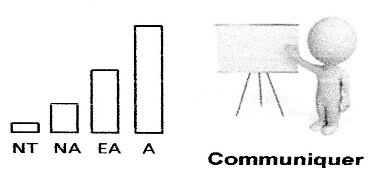 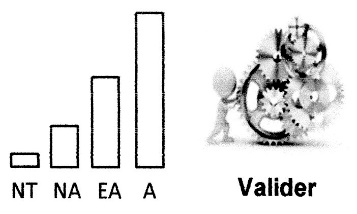 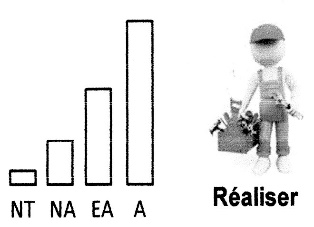 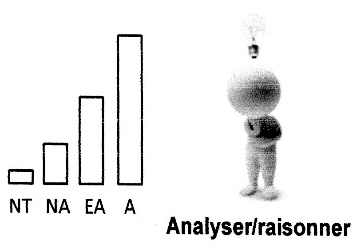 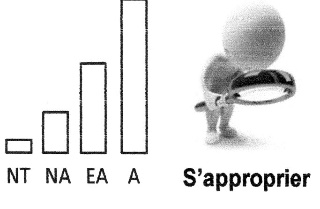 